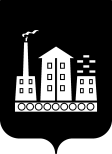 АДМИНИСТРАЦИЯГОРОДСКОГО ОКРУГА СПАССК-ДАЛЬНИЙ ПОСТАНОВЛЕНИЕ        ________            г. Спасск-Дальний, Приморского края                      №  ___________О внесении изменений в постановление Администрации городского  округа Спасск-Дальний от 22 декабря 2016 года № 572-па «Об утверждении муниципальной программы «Развитие малого и среднего предпринимательства на территории городского округа Спасск-Дальний на 2017-2021 годы» В соответствии с Бюджетным кодексом  Российской Федерации,  Федеральными  законами от 6 октября 2003 года № 131-ФЗ «Об общих принципах организации местного самоуправления в Российской Федерации», от 24 июля 2007 года № 209-ФЗ «О развитии  малого и среднего предпринимательства в Российской   Федерации»,  Администрация городского округа Спасск-Дальний  ПОСТАНОВЛЯЕТ:1. Внести в муниципальную программу «Развитие малого и среднего предпринимательства на территории городского округа Спасск-Дальний на 2017-2021 годы», утвержденную постановлением Администрации городского округа Спасск-Дальний от 22 декабря 2016 года № 572-па, следующие изменения:1.1. приложение № 1 к муниципальной программе изложить в следующей редакции (прилагается);1.2. приложение № 2 к муниципальной программе изложить в следующей редакции (прилагается).2. Административному управлению  Администрации городского округа Спасск-Дальний (Моняк) опубликовать настоящее постановление в  периодическом печатном издании и разместить на официальном сайте городского округа Спасск-Дальний.3.  Контроль за исполнением настоящего постановления возложить на заместителя главы Администрации городского округа Спасск-Дальний В.А. Воркову. Глава городского округа Спасск-Дальний                                                           В.В. Квон      Приложение № 1к муниципальной программе «Развитие малого и среднего предпринимательства на территории городского округа Спасск-Дальний на 2017-2021 годы»Перечень основных мероприятий муниципальной программыПриложение № 2 к муниципальной программе «Развитие малого и среднего предпринимательства на территории городского округа Спасск-Дальний на 2017-2021 годы» Ресурсное обеспечение реализации мероприятий муниципальной программыНаименование мероприятияИсполнительСроки исполнения         1) Информационная поддержка в виде размещения информации на официальном сайте городского округа Спасск-Дальний в разделе «Малое и среднее предпринимательство»:         -о реализации муниципальных программ развития субъектов малого и среднего предпринимательства, о количестве субъектов малого и среднего предпринимательства, о числе замещенных рабочих мест в субъектах малого и среднего предпринимательства, об обороте товаров (работ, услуг), производимых субъектами малого и среднего предпринимательства;        - о финансово-экономическом состоянии субъектов малого и среднего предпринимательства;       - иного характера (экономической, правовой, статистической, производственно-технологической информацией, информацией в области маркетинга, необходимой для развития субъектов малого и среднего предпринимательства.Управление экономики и муниципального заказа Администрации городского округа Спасск-Дальний2017-2021 годы2) Финансовая поддержка субъектов малого и среднего предпринимательства в виде предоставления субсидий с целью возмещения части затрат, связанных с уплатой лизинговых платежей по договорам финансовой аренды (лизинга).Управление экономики и муниципального заказа Администрации городского округа Спасск-Дальний2017-2018 годы3) Финансовая поддержка субъектов малого и среднего предпринимательства в виде предоставления субсидий с целью возмещения части затрат, связанных с приобретением основных средств, используемых в ходе предпринимательской деятельности.Управление экономики и муниципального заказа Администрации городского округа Спасск-Дальний2019-2021 годыНаименование мероприятий муниципальной программыНаименование мероприятий муниципальной программыНаименование мероприятий муниципальной программыНаименование мероприятий муниципальной программыНаименование мероприятий муниципальной программыФинансовая  поддержка  субъектов  малого  и  среднего  предпринимательства,  в том числе:субсидирование части затрат субъектов малого и среднего и среднего предпринимательства, связанных с уплатой лизинговых платежей  и (или) первого взноса (аванса) по договору (договорам) лизинга, заключенному с российской лизинговой  организацией в целях создания и (или) развития либо модернизации производства товаров (работ, услуг);субсидирование части затрат субъектов малого и среднего и среднего предпринимательства, связанных с приобретением основных средств, используемых в ходе предпринимательской деятельности. Финансовая  поддержка  субъектов  малого  и  среднего  предпринимательства,  в том числе:субсидирование части затрат субъектов малого и среднего и среднего предпринимательства, связанных с уплатой лизинговых платежей  и (или) первого взноса (аванса) по договору (договорам) лизинга, заключенному с российской лизинговой  организацией в целях создания и (или) развития либо модернизации производства товаров (работ, услуг);субсидирование части затрат субъектов малого и среднего и среднего предпринимательства, связанных с приобретением основных средств, используемых в ходе предпринимательской деятельности. Финансовая  поддержка  субъектов  малого  и  среднего  предпринимательства,  в том числе:субсидирование части затрат субъектов малого и среднего и среднего предпринимательства, связанных с уплатой лизинговых платежей  и (или) первого взноса (аванса) по договору (договорам) лизинга, заключенному с российской лизинговой  организацией в целях создания и (или) развития либо модернизации производства товаров (работ, услуг);субсидирование части затрат субъектов малого и среднего и среднего предпринимательства, связанных с приобретением основных средств, используемых в ходе предпринимательской деятельности. Финансовая  поддержка  субъектов  малого  и  среднего  предпринимательства,  в том числе:субсидирование части затрат субъектов малого и среднего и среднего предпринимательства, связанных с уплатой лизинговых платежей  и (или) первого взноса (аванса) по договору (договорам) лизинга, заключенному с российской лизинговой  организацией в целях создания и (или) развития либо модернизации производства товаров (работ, услуг);субсидирование части затрат субъектов малого и среднего и среднего предпринимательства, связанных с приобретением основных средств, используемых в ходе предпринимательской деятельности. Финансовая  поддержка  субъектов  малого  и  среднего  предпринимательства,  в том числе:субсидирование части затрат субъектов малого и среднего и среднего предпринимательства, связанных с уплатой лизинговых платежей  и (или) первого взноса (аванса) по договору (договорам) лизинга, заключенному с российской лизинговой  организацией в целях создания и (или) развития либо модернизации производства товаров (работ, услуг);субсидирование части затрат субъектов малого и среднего и среднего предпринимательства, связанных с приобретением основных средств, используемых в ходе предпринимательской деятельности. Объем финансирования по годамОбъем финансирования по годамОбъем финансирования по годамОбъем финансирования по годамОбъем финансирования по годамГодОбъем  всего, руб.В  том числе по источникам финансирования, руб.В  том числе по источникам финансирования, руб.В  том числе по источникам финансирования, руб.ГодОбъем  всего, руб.Бюджет городского округа Спасск-ДальнийСубсидии краевого бюджетаСубсидии федерального бюджета20173 000 00,00500 000,00812 277,001 687723,0020184 097 790,00500 000,00775 483,262822306,742019500 000,00500 000,000,000,002020500 000,00500 000,000,000,002021500 000,00500 000,000,000,00